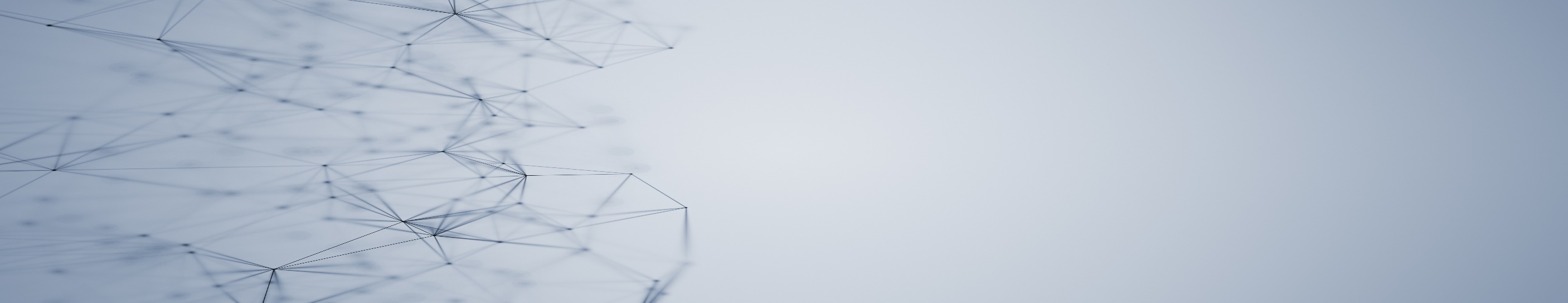 Overview:This module contains 1 exercise, #13, with 2 parts.When you have finished, email your supervisor your responses.Exercise 13 Instructions: Part 1:  ENTERING LTBI DATAWhich Condition do you choose when entering a LTBI case?Latent Tuberculosis Infection (2020 TBLISS):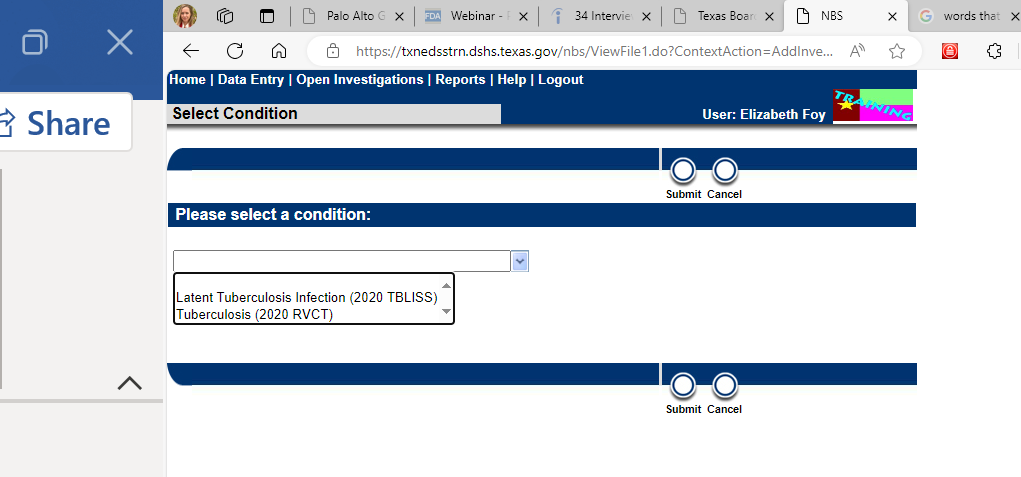 Which tab(s) will you not enter data in for a LTBI investigation?TB Disease Only, 2) MDR TB…they could also say Supplemental Info but need the first 2Part 2:  CREATING A LTBI INVESTIGATIONUsing a fake name, create a LTBI investigation. Add an address for a Texas city/county/zip. What name did you use:  ___Look the patient up In the Case Info tab, answer the following:What is the Jurisdiction this patient is assigned? If Austin, should be Austin HHS Division (City of)What is the investigation start date? 11/15/2023 (today’s date)In the Reporting Information section, the “Initial ATS Classification Date” is greyed out. What will make it editable?  You must enter in the question above, make sure there is an Initial ATS Classification. 